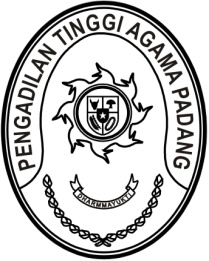 S  U  R  A  T      T  U  G  A  SNomor : W3-A//PP.00.4/6/2021Menimbang 	: 	bahwa Pusat Pendidikan dan Pelatihan Anggaran dan Perbendaharaan mengadakan Program Digital Learning Manajemen Keuangan Negara Dasar Tahun 2021;Dasar 	:	Surat Kepala Pusat Pendidikan dan Pelatihan Anggaran dan Perbendaharaan Nomor S-33/PP.3/2021 tanggal 10 Februari 2021 perihal Program Digital Learning Manajemen Keuangan Negara Dasar Tahun 2021;MEMBERI TUGASKepada 	: 	    Nama	: Elsa Rusdiana, S.E.		NIP	:	198701252011012017		Pangkat/Gol. Ru	:	Penata Muda Tk. I (III/b)		Jabatan	:	Analis Pengelolaan Keuangan APBN		Unit Kerja	:	Pengadilan Tinggi Agama PadangUntuk 	: 	Pertama	:	mengikuti E-Learning Dasar-Dasar Penyusunan APBN Tahun Anggaran 2021 Batch IV pada tanggal 28 Juni s.d. 2 Juli 2021;Kedua	:	selama mengikuti Pelatihan Online yang bersangkutan dibebaskan dari tugas.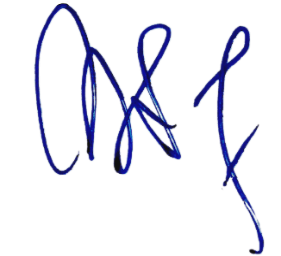 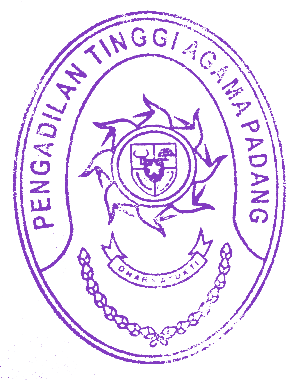 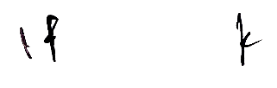 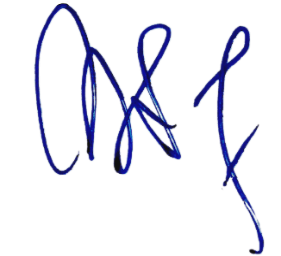 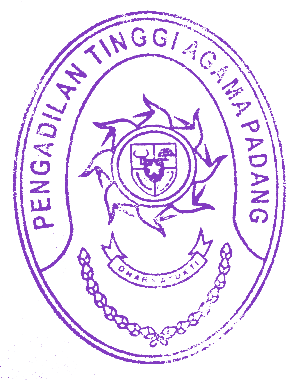 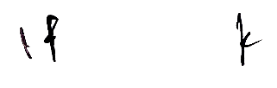 24 Juni 2021Ketua,Zein Ahsan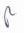 